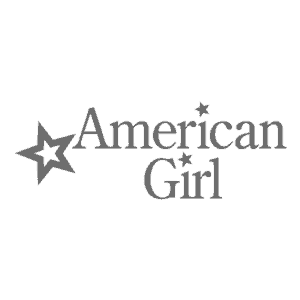 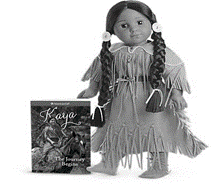 American Girl Doll Club Please Join Mrs. Gudmestad and Mrs. Bailey for American Girl Doll Club. We will be learning all about the doll Kaya. Kaya is a young active Native American girl from the Nez Perce tribe of the 1700’s. Students will have the opportunity to listen to stories and create weekly crafts. We hope you will join us in celebrating Kaya’s life. This club will be on Monday’s from 3:15-4:15 the cost will be $160This is a six week program and will run from March 2nd –April 6th Please fill out the below portion and return 
with cash or check made payable to LCA
Student Name: ______________________________________   Student Grade: _____________Parent’s Name: _______________________________________ Parent’s phone # ____________________________